          《在线课堂》学习单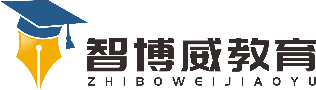 班级：                姓名：                 单元语文5年级上册第8单元课题25、古人谈学习温故知新《渔歌子》这首词的词牌名是（         ）自主攀登一、读拼音，写词语。我们在sòng   dú（       ）诗书的时候，要有héng  xīn（        ），要有毅力，二者quē  yī   bù  kě（     ）。二、解释文中加点字的意思。并解释整个句子。1.敏而好学，不耻下问（        ）  （            ）__________________________________________________________________2.知之为之，不知为不知，是知也（         ）_________________________________________________________________3.余尝谓：读书有三到，谓心到，眼到，口到。（          ）__________________________________________________________________三、课文整体梳理。《论语》这三则，让我们明白了读书要________、________、__________三个方面；朱熹告诉我们，读书要有________；曾国藩告诉我们，读书人要有___________________。稳中有升把你知道的关于读书的名言和大家分享一下吧。（至少写2句）说句心里话